Llamados y enviados a servir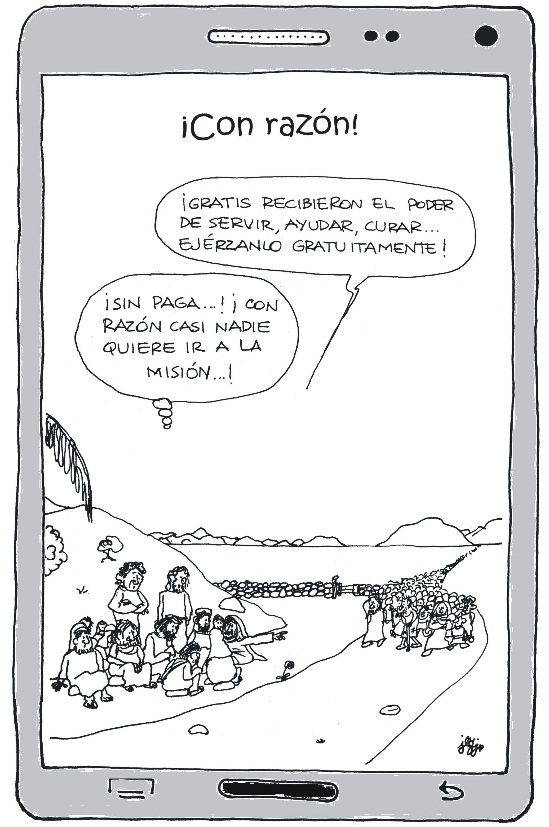 Celebración dominical de la Palabra en familia(XI Domingo ordinario – 14 de junio de 2020)Parroquia de Santo Niño Milagroso, en Huescalapa, Jal.Preparar un altar con la Biblia abierta en Mt 9, 36-10, 8, el cirio encendido y una imagen de Jesús con sus discípulos. Dos letreros: “La cosecha es mucha, pero los trabajadores son pocos”, “Envíame a mí”.INICIOCANTO:	Oigo tu voz (Se puede encontrar y descargar en YouTube: https://www.youtube.com/watch?v=dkVE4Ks3Hw0).PAPÁ:	Con esta celebración dominical, unidos a todas las familias como Iglesia en la casa, vamos a dar gracias a Dios por la resurrección de su Hijo y a renovar nuestro compromiso bautismal de ser trabajadores en la misión al servicio del Reino.MAMÁ:	Iniciamos En el nombre del Padre y del Hijo y del Espíritu Santo. Amén.En silencio contemplemos el altar y lo que hay en él. ¿Qué nos hace pensar? ¿Cuántas personas en nuestro barrio colaboran al anuncio del Evangelio? ¿En qué servimos nosotros?	Le pedimos perdón a Dios porque, habiendo sido enviados a la misión desde el Bautismo, casi no ayudamos a que el Evangelio sea anunciado en nuestra comunidad y poco servimos a los demás, sobre todo a los pobres:TODOS/AS:	Yo confieso…PALABRA DE DIOSPAPÁ:	Jesús envió a sus discípulos y a sus apóstoles a la misión, comparándolos con trabajadores de los campos. Nos preparamos para escuchar el texto del evangelio, cantando: Ojalá escuchemos hoy su voz, la voz del Señor (https://mercaba.org/Musica/Cesareo%20Gabarain/La%20Misa%20es%20una%20Fiesta/05%20ojala%20escuchesis%20hoy%20su%20voz.mp3).Toma la Biblia del altar y lee Mt 9, 36-10, 8 (Nota: Si es necesario, se lee otra vez el texto).¿Qué nos llamó la atención de este texto? ¿Por qué se compadecía Jesús de las multitudes? ¿Qué les dijo Jesús a sus discípulos? ¿De qué les dio poder a sus doce discípulos? ¿Cómo se llamaban los doce apóstoles? ¿Cuáles fueron las instrucciones de Jesús al enviar a los doce a la misión?MAMÁ:	Jesús era muy consciente de los problemas que agobiaban a la sociedad de su tiempo y por eso se compadecía de la gente abandonada y abatida. Y quiso que sus discípulos y discípulas vivieran lo mismo. Por eso, primero les pidió tomar conciencia de que se ocupaban trabajadores en la misión y les pidió orar a dios para que no faltaran misioneros; luego llamó y envió a sus discípulos y a sus apóstoles a anunciar la cercanía del Reino de Dios y les dio poder para servir a los sufrientes, especialmente los enfermos, endemoniados, leprosos, muertos. También nosotros fuimos llamados y enviados por Jesús a la misión, a ser trabajadores del Reino, a dar respuesta a los males del pueblo y a ser servidores de los pobres y sufrientes.Le decimos a Dios que estamos dispuestos a ir a la misión en nuestra comunidad. A cada frase respondemos: Envíame a mí.Hay multitudes de gentes cansadas y abandonadas.Faltan personas que se compadezcan de los pobres y sufrientes.Muchas personas andan como ovejas sin pastor.Hay mucho quehacer en la comunidad y falta quién lo realice.Faltan trabajadores para los campos de Dios.Hay males, enfermedades y dolencias en nuestra comunidad.Se ocupan apóstoles en el mundo.La mayoría de los bautizados están alejados de la Iglesia.Se ocupa quién anuncie el Reino de Dos.En nuestro pueblo hay enfermos, borrachitos, migrantes, víctimas de la violencia, jóvenes en las drogas, madres solteras, ancianitos solos.El anuncio del Evangelio debe ser gratuito.PADRENUESTRO Y BENDICIÓNMAMÁ:	Rezamos la oración que Jesús nos enseñó y le pedimos a Dios que no falten trabajadores al servicio del Reino: Padre nuestro…PAPÁ:	Pedimos a Dios su bendición para ir como misioneros a nuestra comunidad. Haciendo sobre nosotros el signo de la cruz, decimos: El Señor nos bendiga, nos guarde de todo mal y nos lleve a la vida eterna. Amén.Canto final: Oigo tu voz.